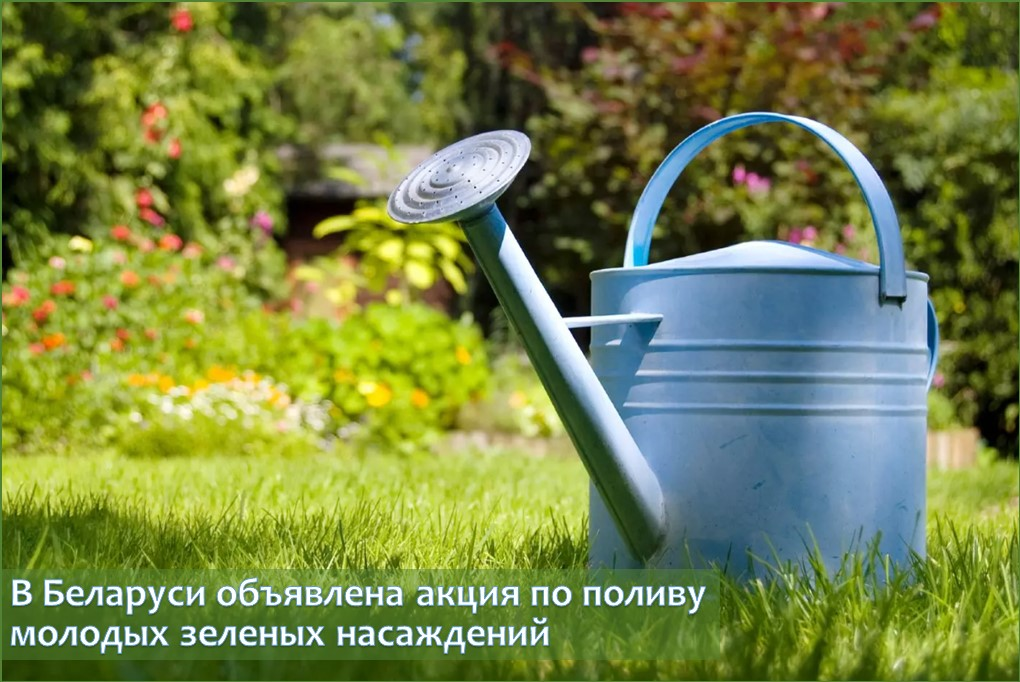 В Беларуси объявлена акция по поливу молодых зеленых насажденийПо причине длительного отсутствия осадков на территории страны под угрозой усыхания оказались зеленые насаждения, высаженные в населенных пунктах в весенний период этого года, а также в предыдущие годы. Без помощи человека большинство молодых деревьев и кустарников обречены на скорую гибель.В этой связи Министерство природных ресурсов и охраны окружающей среды объявляет экстренную акцию «Полей дерево – сохрани ему жизнь!». Мероприятие пройдет во всех населенных пунктах Беларуси, каждый житель республики может внести свой вклад в сохранение молодых зеленых насаждений.Воду для полива желательно брать из открытых источников, чтобы ее температура была близка к температуре почвы. Обычно полив производят утром или вечером, чтобы вода меньше испарялась. Полив деревьев проводится из расчета 30–50 л на 1 м2 приствольной площади, кустарников – 20 л на 1 м2, но в засушливое время вода будет полезна деревьям в любом количестве. Сначала необходимо полить верхний слой почвы для его смачивания, а затем полить более интенсивно.В сухую и жаркую погоду деревья рекомендуется поливать каждую неделю, если деревья посажены недавно, то они требуют более частых поливов.Витебская городская и районная инспекция природных ресурсов и охраны окружающей среды напоминает о статье 55 Конституции Республики Беларусь, согласно которой охрана природной среды и бережное отношение к природным ресурсам – долг каждого. Не оставайтесь равнодушными, полейте деревья, цветы, кустарники возле своего дома, работы, учебного заведения, в парках, аллеях и скверах!Не оставайтесь равнодушными, полейте деревья, цветы, кустарники возле своего дома, работы, учебного заведения, в парках, аллеях и скверах!